DEAR PARENTS,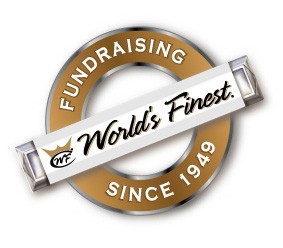 We are excited to announce an upcoming fundraiser featuring 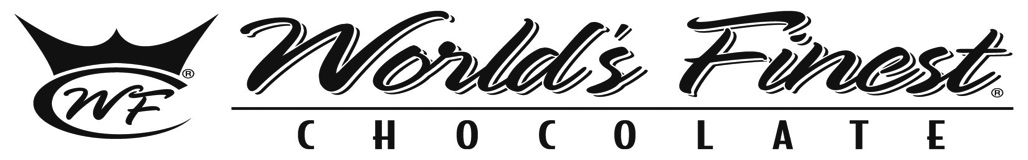 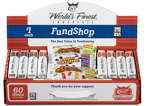 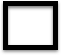 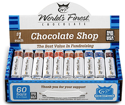 